De Kapberg is een kleine galerie in Egmond aan de Hoef. Ik heb  deze ruimte gehuurd van 25 juni – 8 juli 2018 voor een gejureerde tentoonstelling van alle soorten textielkunst. De enige voorwaarde om mee te doen is dat het werk overwegend van textiel is.Maximale afmetingenOmdat de galerie klein is vraag ik veel werk met afwijkende maten. Dus let even op, wat je wilt gaan maken:een van de zalen heeft schuine platen waarop alleen werken kunnen liggen van 60 cm breed bij 50 cm klein 3d werk dat op sokkels kan liggen/staanklein werk dat in een vitrine kan worden tentoongesteldwerk dat kan hangen aan een plafond/ of kan staan op de grondwerk voor de wanden mag niet breder zijn dan 100 cmer is een klein grasveldje, dus als iemand de uitdaging aan wil gaan….Registratie: 20 euro op IBAN NL77ABNA 0469310588 t.n.v. F. den Hartog JagerVerkoopprovisie: Het gaat in principe om een verkoop tentoonstelling. Bij verkoop ontvangt de galerie 33% verkoop provisie. Alle werken moeten dus geprijsd zijn.Selectie:  op basis van een digitale foto van het gehele werk en een foto van een detail. Deze moeten op 25 mei 2018 binnen zijn. Geef de foto’s een aanduiding als volgt:   naam kunstenaar_titelDeadline: 25 mei 2018Verzekering: De werken zijn gedurende de tentoonstelling verzekerd.Verdere hulp: Ik verwacht dat er ook voldoende mensen bereid zullen zijn om een dagdeel galerie-dienst te doen of te helpen bij de inrichting. Voor vragen, mail me : floxdhj@gmail.comFlox den Hartog JagerTentoonstelling textielkunstDe Kapberg, Egmond aan de HoefInschrijfformulier NaamAdresPostcode/PlaatsTelefoonnummerEmailadresTitel werk:Artist statement:Prijs werk bij verkoop: □ Ik heb het inschrijfgeld van 20 euro overgemaakt op IBAN NL77ABNA 0469310588 t.n.v. F. den Hartog JagerInschrijfformulier met digitale foto’s opsturen naar ttkapberg@gmail.com vóór 26 mei 2018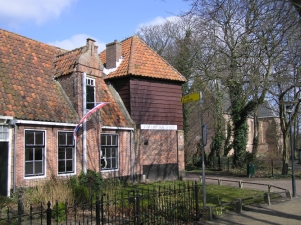 Oproep inzendingenTentoonstelling textielkunstDe Kapberg, Egmond aan de Hoef